State Contract MachinesParts and Accessories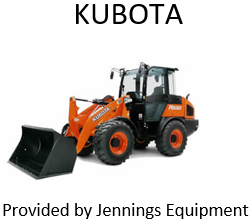 Jennings Equipment1030 River RoadPuyallup, WA 98371SALES:Andy Harris(253) 606-5642andyh@jenningsequipment.comSERVICE:Dale DeVries(253) 845-8801service@jenningsequipment.comContract Item NumberDescriptionModel NumberPriceDeductsItem 4Compact Front Loader; 1.5 yardKubota R630$79,964.111 yd 4-1 Multi Purpose bucket deduct ($3,160.84)1.5 yd General Purpose Bucket deduct ($1,910.64)Item 5Skid Steer Wheel LoaderKubota SSV65$41,885.21Pilot controls deduct ($1,464.67)Enclosed cab deduct ($2,628.38)KSR / Self Leveling deduct ($896.19)High Flow Hydraulics deduct ($1,019.67)Hydraulic coupler (ROPS model only) deduct ($1,464.92)4-1 bucket (AP-CB2568) deduct ($347.77)Item 6Compact Track LoaderKubota SVL75$52,171.56Wide Tracks deduct ($979.28)Hydraulic Coupler Deduct ($1,029.28)Enclosed Cab deduct ($3,568.71)High Flow Hydraulics deduct ($1,120.24)Item 7Front LoaderKubota R630R41$79,964.11TypeManufacturerCatalog year/Date% discountOriginal Equipment Repair PartsKubota201720%Original Equipment Attachments/AccessoriesKubota20175% (Additional 12% discount if purchased in combination with a loader, Total 17%)Original Equipment Attachments/AccessoriesKubota (Workshop Tools)201710%Aftermarket EquipmentPaladin201712%(20% off parts for Paladin equipment)Aftermarket EquipmentAllied201710%(20% off parts for Allied equipment)Aftermarket EquipmentRankin201710%(20% off parts for Rankin equipment)Aftermarket EquipmentHitek20175%